ХАРАКТЕРИСТИКА ЦВЕТОВЖЕЛТЫЙ… Позитивное, яркое, солнечное настроение. Стремление к общению, мечтательность, много надежд на лучшее, но не готовность активно действовать. Склонность в фантазиях проигрывать различные жизненные ситуации.Это беззаботная свобода, это самая светлая и яркая краска, и воздействует, поэтому легко и живо, соответствует беспрепятственному распространению и освобождению. Вы желаете освобождения и ожидаете счастье во всех бесчисленных формах. Главной чертой жёлтого является невесомая весёлость, которая излучает во все стороны яркость и свет, самоощущение весёлое и радостное. Поведение общительное и отзывчивое.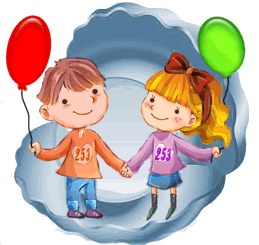 КРАСНЫЙ…Активное, энергичное настроение. Желание действовать. Символизирует силу волевого усилия, наступательные тенденции, возбуждение и  некоторую агрессивность.Красный – это стремление добиться влияния, завоевать успех и жадно желать того, что может предоставить интенсивность и полнота жизни. Но если требования чрезмерно завышены, вы впадаете в бессильную злобу. Красный цвет – это импульс к моторному действию, к спорту, к борьбе и к предприимчивости в области производства, это «ударная сила воли». Красный – это настоящее, это порыв, устремлённый вверх, к духовному пламени. Терпение не входит в число ваших добродетелей. Тем не менее, другим людям с вами интересно, вы побуждаете к действию. Мир оказался бы скучным местом без "красных" людей.ЗЕЛЁНЫЙ…Спокойное, уверенное настроение. Символизирует настойчивость, надежду на лучшее, высокий уровень притязаний.Зелёный – это надежда, спокойствие, зелёный соответствует стабильности, прочности, постоянству, настойчивости, силе воли, а что касается самовосприятия – чувству собственной значимости. Зелёный соответствует настоящему, стабильному чувству самооценки, самоуважению человека, который противится всем внутренним и внешним изменениям и придерживается своих убеждений. Самый "природный" цвет завораживает балансом теплоты и прохлады, и "зеленые" люди часто оказываются уверенными и уравновешенными  по характеру. Они  прилежные граждане, заботливые родители,   неравнодушные соседи  -  разборчивые, добрые и щедрые  люди.СЕРЫЙ…Безразличное настроение. Инертность, пассивное непринятие, равнодушие.Серый - любимый цвет рассудительных и недоверчивых людей, долго раздумывающих, прежде чем принять какое-нибудь решение. Люди, предпочитающие этот наиболее нейтральный из всех оттенков, отличаются таким же нейтральным отношением к жизни, они словно пытаются защитить себя от сумасшедшего мира, кутаясь в надежное покрывало из нейтральности. Если это ваш цвет, вы, очевидно, предпочитаете безопасный, осмотрительный, уравновешенный образ жизни, и в отличие от любителей красного цвета, стремитесь не к ярким впечатлениям, а кудовлетворенности. Для вас в любыхситуациях важно сохранять "statusquo"
СИНИЙ …Синий цвет – является символом веры, надежды, судьбы. Синий цвет легко понятен. Он  отражает физиологическую и психологическую потребность, а именно: покой. Если ваш любимый цвет - синий, вы - довольно зрелая личность. Цвет мягкий, успокаивающий, излучающий сочувствие и заботу. Синий это цвет осторожности, самоанализа, консерватизма и моральных обязательств. Люди, которые любят синий цвет, обычно терпеливы, настойчивы, добросовестны, восприимчивы и владеют собой. Люди, чей любимый цвет - синий, обычно верные и надежные личности, но порой они мучаются сомнениями и их жесткие убеждения омрачают им жизнь. Они также могут быть слишком осторожными и недоверчивыми к яркому поведению других людей.